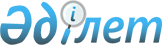 Об утверждении Правил приема сточных вод в системы водоотведения населенных пунктов
					
			Утративший силу
			
			
		
					Постановление Правительства Республики Казахстан от 28 мая 2009 года № 788. Утратило силу постановлением Правительства Республики Казахстан от 30 декабря 2015 года № 1127      Сноска. Утратило силу постановлением Правительства РК от 30.12.2015 № 1127 (вводится в действие по истечении десяти календарных дней после дня его первого официального опубликования).      Примечание РЦПИ!

      В соответствии с Законом РК от 29.09.2014 г. № 239-V ЗРК по вопросам разграничения полномочий между уровнями государственного управления см. приказ Министра национальной экономики Республики Казахстан от 20 июля 2015 года № 546.

      

      В соответствии со статьей 36 Водного кодекса Республики Казахстан от 9 июля 2003 года Правительство Республики Казахстан ПОСТАНОВЛЯЕТ : 



      1. Утвердить прилагаемые Правила приема сточных вод в системы водоотведения населенных пунктов. 



      2. Настоящее постановление вводится в действие по истечении десяти календарных дней после первого официального опубликования.        Премьер-Министр 

      Республики Казахстан                       К. Масимов Утверждены         

постановлением Правительства 

Республики Казахстан    

от 28 мая 2009 года № 788  

Правила 

приема сточных вод в системы водоотведения 

населенных пунктов  

1. Общие положения 

      1. Настоящие Правила приема сточных вод в системы водоотведения населенных пунктов (далее - Правила) разработаны в соответствии со статьей 36 Водного кодекса Республики Казахстан от 9 июля 2003 года и определяют порядок приема сточных вод в системы водоотведения населенных пунктов (далее - система водоотведения). 



      2. В настоящих Правилах используются следующие понятия: 



      1) прием сточных вод - совокупность мероприятий, обеспечивающих сбор, транспортировку, очистку и отведение сточных вод потребителей, сбрасываемых в системы водоотведения; 



      2) контрольный колодец - последний колодец на сети водоотведения потребителя перед присоединением ее в систему водоотведения, предназначенный для отбора проб сточных вод потребителя и учета их объемов; 



      3) контрольная проба - проба промышленных сточных вод, отобранная из контрольного колодца с целью определения состава промышленных сточных вод (наличие вредных веществ и их концентрация), отводимых в систему водоотведения; 



      4) прибор учета - техническое средство, предназначенное для измерения объема воды, имеющее нормированные метрологические характеристики, воспроизводящее и хранящее единицу физической величины в течение определенного интервала времени, и разрешенное к применению для коммерческого учета в порядке, установленном законодательством Республики Казахстан; 



      5) допустимая концентрация вредных веществ (далее - ДКВВ) - величина допустимого содержания вредных веществ в промышленных сточных водах потребителя, сбрасываемых в системы водоотведения; 



      6) субпотребитель - физическое или юридическое лицо, имеющее в собственности или на иных законных основаниях системы водоотведения, присоединенные к системам водоснабжения и водоотведения потребителя, и пользующееся его системами на договорной основе; 



      7) услугодатель - водохозяйственная организация (предприятие водоснабжения и водоотведения), осуществляющая полный технологический процесс водоснабжения и водоотведения и эксплуатирующая системы водоснабжения и водоотведения населенного пункта с целью оказания услуг потребителям по водоснабжению и водоотведению, а также осуществляющая технический надзор за состоянием систем водоснабжения и водоотведения потребителей, регулирующая и контролирующая развитие систем водоснабжения и водоотведения населенного пункта в целом; 



      8) жироловка - устройство, предназначенное для локальной очистки жиросодержащих сточных вод перед их сбросом в сеть водоотведения; 



      9) локальные очистные сооружения - совокупность сооружений и устройств потребителя, предназначенных для очистки собственных сточных вод перед их сбросом в систему водоотведения; 



      10) промышленные сточные воды - сточные воды, сбрасываемые физическими или юридическими лицами, после использования воды в производственных целях; 



      11) залповый сброс сточных вод - сброс в систему водоотведения промышленных сточных вод с увеличенным расходом более чем в 1,3 раза и концентрацией вредных веществ, превышающей допустимые более чем в 2 раза; 



      12) сети водоотведения - система трубопроводов, коллекторов, каналов и сооружений на них, предназначенных для водоотведения; 



      13) система водоотведения населенного пункта - комплекс инженерных сетей и сооружений, предназначенных для сбора, транспортировки, очистки и отведения сточных вод населенного пункта; 



      14) выпуск в систему водоотведения - трубопровод от здания или сооружения до первого колодца на сети водоотведения; 



      15) очистные сооружения - сооружения для приема, обеззараживания очистки и сброса в естественные или искусственные водные объекты или на рельеф местности, а также обработки и утилизации осадков сточных вод населенного пункта; 



      16) потребитель - физическое или юридическое лицо, имеющее в собственности или на иных законных основаниях системы водоотведения, присоединенных к системам водоотведения и пользующееся услугами водоотведения услугодателя на договорной основе; 



      17) система водоотведения потребителя - комплекс инженерных сетей и сооружений, находящихся в собственности или на иных законных основаниях, и предназначенных для сбора, транспортировки, очистки и отведения сточных вод потребителя; 



      18) условно чистые сточные воды - сточные воды, качество которых позволяет использовать их в промышленных системах водоснабжения или сбрасывать в водные объекты без дополнительной очистки.  

2. Порядок приема сточных вод в системы водоотведения населенных пунктов 

      3. В систему водоотведения допускается прием сточных вод, подлежащих очистке на очистных сооружениях в соответствии с применяемой на них технологией очистки, на основании требований водного и экологического законодательства Республики Казахстан. 



      4. В системы водоотведения приему не подлежат: 



      воды, содержащие грунт, песок, строительный и бытовой мусор, жир, и вещества, засоряющие трубы, колодцы; 



      воды, содержащие осадки из локальных очистных сооружений, твердые отходы производства; 



      воды, подлежащие использованию в системах оборотного и повторного водоснабжения (воды от бассейнов и фонтанов, конденсат пара, дренажные и условно чистые сточные воды); 



      поверхностный сток с территории промышленных площадок; 



      дождевые, талые, природные и поливомоечные воды; 



      сколы льда и снега; 



      воды, содержащие радионуклиды различного периода распада. 



      5. Прием сточных вод от потребителей, использующих воду для коммунально-бытового потребления, производится без ограничений. 



      6. Сети или системы водоотведения потребителей, осуществляющих деятельность в сфере общественного питания, до подключения к сетям водоотведения оборудуются жироловками. 



      7. Прием вывозимых коммунально-бытовых и промышленных сточных вод потребителей, не присоединенных к системам водоотведения, производится на оборудованных сливных пунктах. 



      8. Возможность совместного отведения и очистки коммунально-бытовых и промышленных сточных вод определяется составом последних, с учетом существующей технологии очистных сооружений. 



      9. Промышленные сточные воды, подлежащие совместному отведению и очистке с коммунально-бытовыми сточными водами населенного пункта, не должны нарушать работу сетей и сооружений системы водоотведения, оказывать разрушающее действие на материал элементов сетей и сооружений системы водоотведения и иметь температуру более 40 

0 С 

и содержать: 



      горючие примеси, кислоты, токсичные и растворенные газообразные вещества, способные образовывать в сетях и сооружениях системы водоотведения, взрывоопасные и токсичные газы и смеси; 



      вещества и предметы, засоряющие элементы системы водоотведения или отлагающиеся на них; 



      вредные вещества с превышением значений ДКВВ и препятствующие биологической очистке сточных вод; 



      вещества, для которых не установлены значения предельно допустимых концентраций в воде водоемов соответствующего вида пользования; 



      минеральные загрязнения; 



      опасные бактериальные загрязнения; 



      более 500 мг/л взвешенных и всплывающих веществ; 



      нерастворенные масла, а также смолы и мазут; 



      вещества, у которых химическое потребление кислорода превышает биохимическое потребление кислорода (далее - БПК) (полное) более чем в 1,5 раза. 



      10. Услугодатель определяет перечень вредных веществ и рассчитывает их допустимые концентрации, разрешенные к сбросу в систему водоотведения, на основании методики расчета допустимых концентраций вредных веществ в промышленных сточных водах, сбрасываемых в системы водоотведения населенных пунктов и расчета оплаты за дополнительную очистку при их превышении, утверждаемой уполномоченным органом в сфере использования и охраны водного фонда, водоснабжения, водоотведения.



      11. Прием промышленных сточных вод в систему водоотведения допускается при условиях: 



      достаточной мощности системы водоотведения для приема промышленных сточных вод; 



      обеспечения технологией очистки промышленных сточных вод, удаления поступающих загрязнений до нормативных требований предельно допустимых сбросов (далее - ПДС); 



      выполнения требований технических условий услугодателя; 



      соответствия промышленных сточных вод потребителя требованиям содержания в них ДКВВ. 



      12. Промышленные сточные воды потребителя (субпотребителя), не удовлетворяющие требованиям пункта 9 настоящих Правил, подлежат предварительной очистке на локальных очистных сооружениях до достижения ДКВВ. 



      13. Достижение ДКВВ в промышленных сточных водах разбавлением чистыми, условно чистыми и другими водами не допускается. 



      14. При расчете ДКВВ в промышленных сточных водах, принимаемых в систему водоотведения, услугодатель руководствуется следующими требованиями: 



      содержание органических веществ, оцениваемых по БПК, контролируется лабораторным путем, при этом БПК промышленных сточных вод, сбрасываемых в систему водоотведения, не должно превышать БПК в промышленных сточных водах, поступающих на очистные сооружения и принятого при их проектировании; 



      допустимая концентрация вредных веществ, удаляемых на очистных сооружениях, определяется в соответствии с нормативом ПДС очищенных промышленных сточных вод в водные объекты, согласованным с органами государственного санитарно-эпидемиологического надзора и утвержденным в порядке, установленном законодательством Республики Казахстан; 



      допустимая концентрация вредных веществ, не удаляемых на очистных сооружениях, определяются исходя из их ДКВВ в воде водных объектов и соотношения объемов коммунально-бытовых и промышленных сточных вод. 



      15. При обнаружении в составе промышленных сточных вод, поступающих на очистные сооружения, концентраций вредных веществ, являющихся недопустимыми для работы очистных сооружений, услугодатель в письменном виде или телефонограммой уведомляет об этом государственные органы санитарно-эпидемиологического надзора и территориальные органы в области охраны окружающей среды в день их обнаружения. Одновременно услугодатель проводит контрольные анализы и устанавливает потребителей, допустивших эти сбросы. 



      16. При превышении ДКВВ по результатам анализа промышленных сточных вод, потребитель прекращает сброс промышленных сточных вод в систему водоотведения и принимает срочные меры по снижению загрязнений до ДКВВ. После устранения причины, вызвавшей повышение содержания загрязнений, производится повторный отбор проб услугодателем. 



      17. При выявлении сброса промышленных сточных вод потребителя с загрязнениями, превышающими ДКВВ, объем дополнительной очистки сточных вод от загрязнений, превышающих ДКВВ, подлежащей оплате потребителем, рассчитывается по методике расчета допустимых концентраций вредных веществ в промышленных сточных водах, сбрасываемых в системы водоотведения населенных пунктов и расчета оплаты за дополнительную очистку при их превышении, утверждаемой уполномоченным органом в сфере использования и охраны водного фонда, водоснабжения, водоотведения. 



      18. Допускается очистка промышленных сточных вод нескольких предприятий, имеющих однородные загрязнения на общих локальных очистных сооружениях. 



      19. В системе водоотведения потребителей не допускается объединение промышленных сточных вод, взаимодействие которых может привести к образованию эмульсий, ядовитых или взрывоопасных газов, а также большого количества нерастворимых веществ (промышленные сточные воды, содержащие соли кальция или магния и щелочных растворов, соду и кислые воды, сульфид натрия и воды, чрезмерно содержащие щелочи, хлор, фенолы). 



      20. Кислые и щелочные промышленные сточные воды до сброса в системы водоотведения подлежат нейтрализации или усреднению. 



      21. Прием промышленных сточных вод в системы водоотведения осуществляется отдельными выпусками через контрольный колодец. Указанные выпуски оборудуются устройствами для контроля над расходом и качеством промышленных сточных вод. Объем представленных услуг водоотведения определяется по показаниям прибора учета сточных вод. 



      22. Потребитель в период эксплуатации содержит эксплуатируемые системы водоотведения в исправном состоянии и проводит анализы промышленных сточных вод, сбрасываемых в систему водоотведения. 



      23. Потребители, осуществляющие сброс промышленных сточных вод в системы водоотведения, обеспечивают возможность проведения услугодателем отбора проб, анализов промышленных сточных вод потребителя и учета их объемов. 



      24. Пробы для проведения анализов состава промышленных сточных вод отбираются услугодателем (для производственного контроля) и потребителем (для недопущения сброса вредных веществ, в концентрации, превышающей допустимую концентрацию) до и после комплекса локальных очистных сооружений, а при их отсутствии, в контрольных колодцах, а также путем измерений количества сбрасываемых промышленных сточных вод в контрольных колодцах по каждому выпуску в сеть водоотведения. 



      25. Услугодатель осуществляет отбор проб промышленных сточных вод на системах водоотведения потребителей в присутствии представителей потребителя. 



      Услугодатель устанавливает график отбора проб промышленных сточных вод потребителя с периодичностью не реже одного раза в квартал. 



      26. Отбор проб производится в соответствии с методическими указаниями по отбору проб промышленных сточных вод, утверждаемыми уполномоченным органом в сфере использования и охраны водного фонда, водоснабжения, водоотведения. 



      27. Проведение плановых отборов проб и анализов промышленных сточных вод осуществляется за счет услугодателя, а по заявке потребителя - за его счет. 



      28. Потребитель по письменному требованию услугодателя представляет сведения об объемах, качественном составе отводимых промышленных сточных вод и режиме их сброса в систему водоотведения по каждому выпуску. 



      29. Залповый сброс промышленных сточных вод не допускается. 



      30. Потребитель, допустивший залповый или аварийный сброс промышленных сточных вод, немедленно сообщает об этом услугодателю в письменном виде или телефонограммой и принимает все необходимые меры для ликвидации последствий залпового или аварийного сброса промышленных сточных вод. 



      31. О случаях залпового или аварийного сброса промышленных сточных вод потребителей, услугодатель сообщает в государственные органы санитарно-эпидемиологического надзора и в территориальные органы в области охраны окружающей среды в день их обнаружения. 



      32. Прием ливневых и паводковых сточных вод в систему водоотведения производится услугодателем на основании договора на прием ливневых и паводковых вод с потребителем, осуществляющим такой сброс. 
					© 2012. РГП на ПХВ «Институт законодательства и правовой информации Республики Казахстан» Министерства юстиции Республики Казахстан
				